“精准定位  快速康复”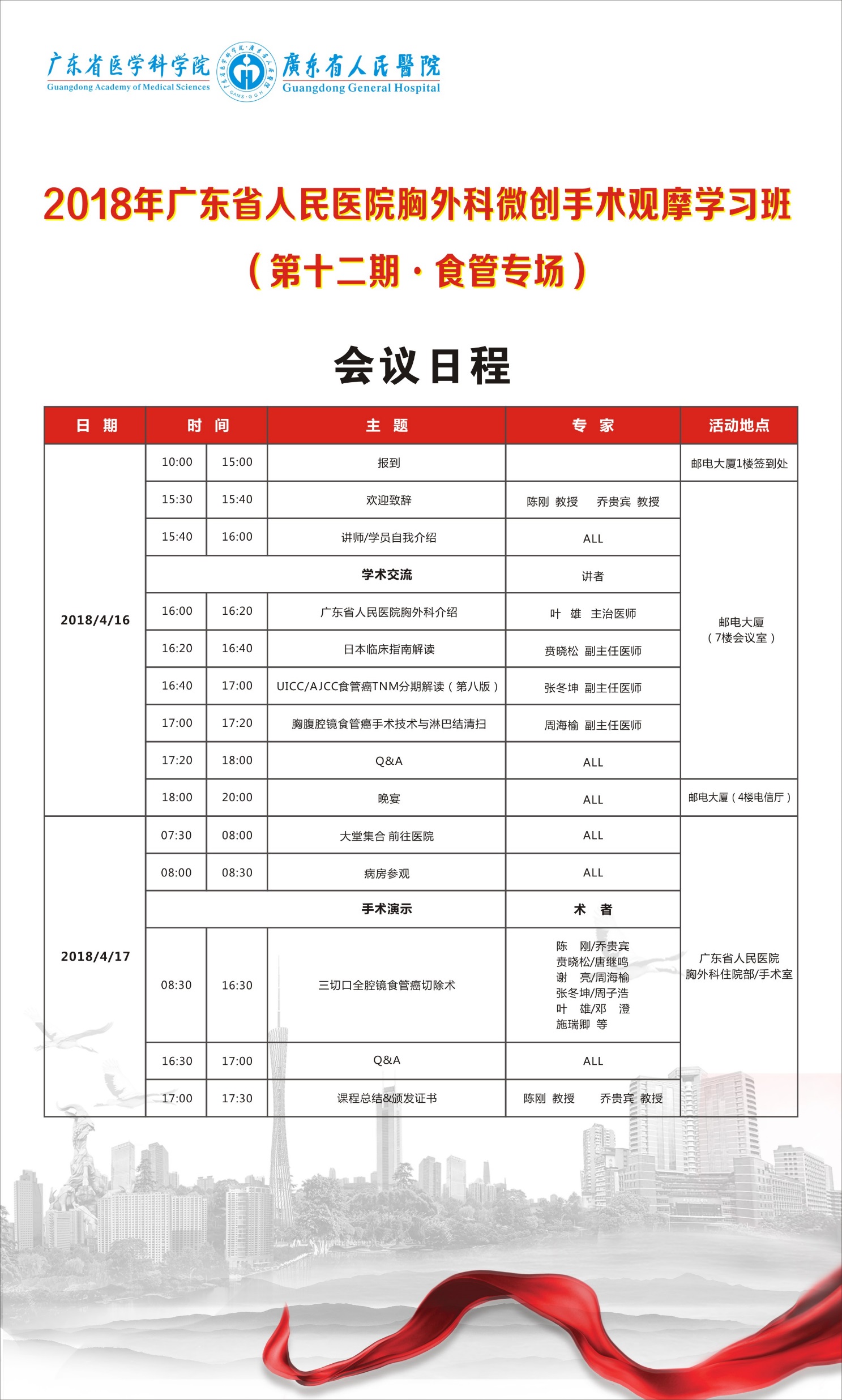 2018年广东省人民医院肺外科微创新技术高级研修班2018年5月9-10日 广州广东省人民医院肺外科是广东省肺癌研究所、广东省人民医院肺部肿瘤专科（国家重点专科和广东省人民医院重点学科）的主要科室，吴一龙教授率肺研所团队荣获国家科学进步二等奖。肺外科主要承担以外科为主的肺癌综合诊断和治疗，以个体化理念指导肺部肿瘤的多学科综合诊断和治疗。新时代，新理念，新技术”2018年5月9-10日广东省人民医院肺外科微创新技术高级研修班将于在广州举行。【学习班特色介绍】：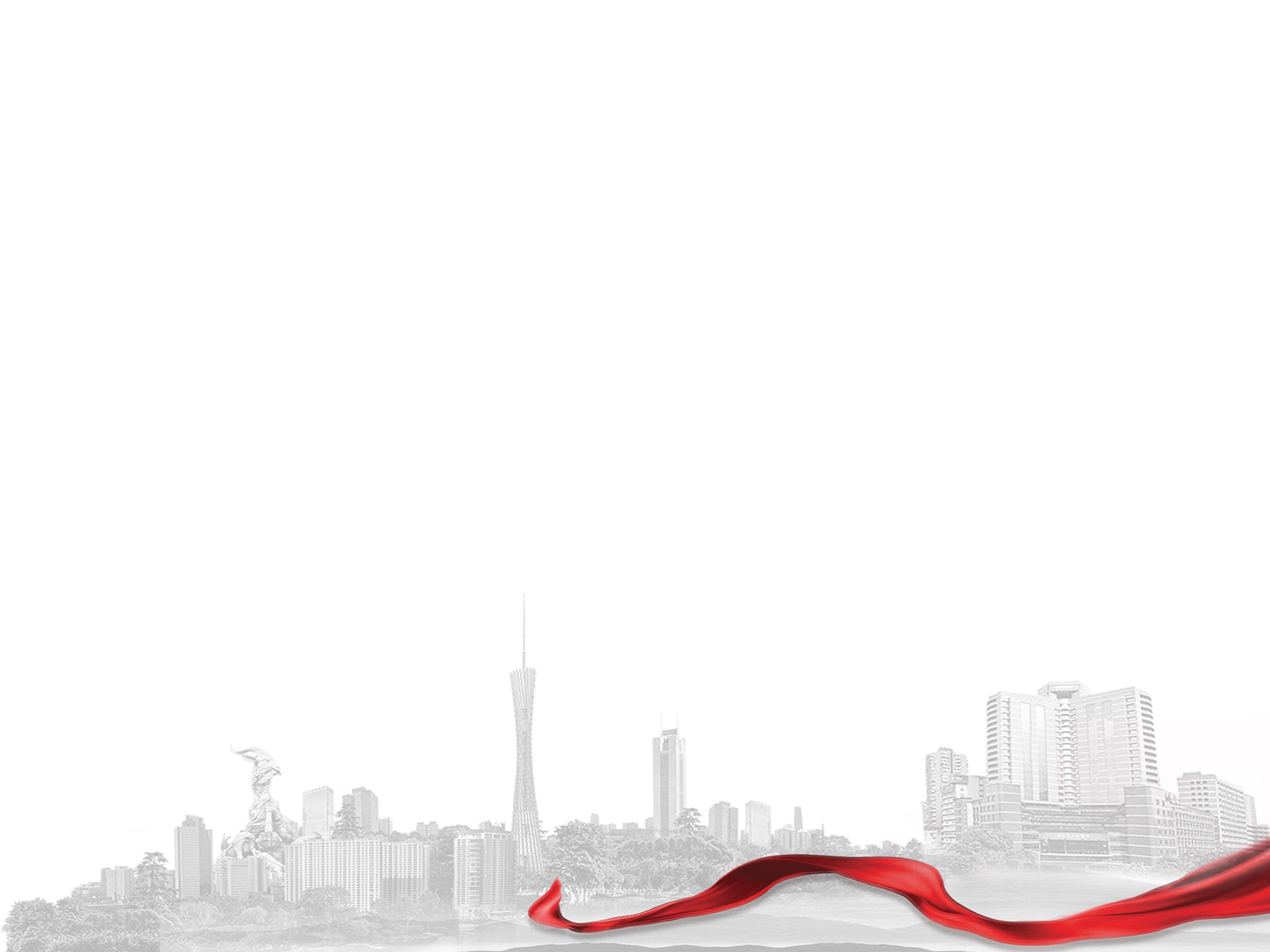 1. ICG荧光染色引导下的精准肺段切除术:“3D打印+MR定位+mimics三维重建软件+ICG荧光染色“，系统的小结节定位方式，快速的血管重建，精准的段间平面标示，最大程度实现肺段的精准切除. 2. 肺楔形无管24小时快速康复：全新改良版快速康复，通过免插胸管+免插尿管，减少患者疼痛，患者体验佳，术后2小时可下床行走，24小时快速出院，手术和麻醉操作简单方便，有利于提高病床周转率。新时代，新理念，新技术，共同携手，创造未来。欢迎各位专家同道前来交流。会议日期会议时间主题发言者活动地点5.9（周三）14:00-18:00报到入住ALL邮电大厦5.10（周四）08:10-08:30欢迎致辞暨科室介绍杨学宁主任广东省人民医院伟伦楼5.10（周四）08:30-08:50ICG荧光染色引导下的肺段切除术钟文昭主任广东省人民医院伟伦楼5.10（周四）08:50-09:10肺楔形无管24小时快速康复董嵩医生广东省人民医院伟伦楼5.10（周四）09:10-11:30手术演示杨学宁/廖日强主任团队广东省人民医院住院大楼7楼手术室(共10台手术)5.10（周四）09:10-11:30手术演示钟文昭/聂强主任团队广东省人民医院住院大楼7楼手术室(共10台手术)5.10（周四）11:30-12:30午餐ALL广东省人民医院住院大楼7楼手术室(共10台手术)5.10（周四）12:30-15:30手术演示杨学宁/廖日强主任团队广东省人民医院住院大楼7楼手术室(共10台手术)5.10（周四）12:30-15:30手术演示钟文昭/聂强主任团队广东省人民医院住院大楼7楼手术室(共10台手术)5.10（周四）15:30-16:00手术交流ALL广东省人民医院伟伦楼5.10（周四）16:00-16:30课程总结杨学宁/钟文昭主任广东省人民医院伟伦楼5.10（周四）16:30撤离ALL